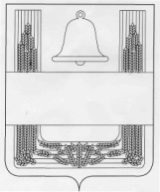 Совет депутатов сельского поселенияВведенский сельсоветХлевенского муниципального района  Липецкой областиСемьдесят третья  сессияпятого созываРЕШЕНИЕ16 марта  2020 года                       с. Введенка                                  №135О признании утратившими силу решения Совета депутатов сельского поселения Введенский сельсовет Хлевенского муниципального района Липецкой области Российской Федерации от 09.04.2018 № 76 "О Порядке размещения сведений о доходах, расходах, об имуществе и обязательствах имущественного характера депутата Совета депутатов сельского поселения Введенский сельсовет Хлевенского муниципального района Липецкой области Российской Федерации его супруги (супруга) и несовершеннолетних детей на официальном сайте сельского поселения и предоставления этих сведений средствам массовой информации для опубликования"По результатам проведенного мониторинга муниципальных нормативных правовых актов Совета депутатов сельского поселения Введенский сельсовет Хлевенского муниципального района Липецкой области Российской Федерации Совет депутатов Введенский сельсовета Хлевенского района  РЕШИЛ:  1. Признать утратившим силу решения Совета депутатов сельского поселения Введенский сельсовет Хлевенского муниципального района Липецкой области Российской Федерации:1) от 09.04.2018 № 76 "О Порядке размещения сведений о доходах, расходах, об имуществе и обязательствах имущественного характера депутата Совета депутатов сельского поселения Введенский сельсовет Хлевенского муниципального района Липецкой области Российской Федерации его супруги (супруга) и несовершеннолетних детей на официальном сайте сельского поселения и предоставления этих сведений средствам массовой информации для опубликования". 2. Настоящее решение вступает в силу со дня его обнародования.Председатель Совета депутатов сельского   Введенский сельсовет                                                            С.Ю. Сергеева  